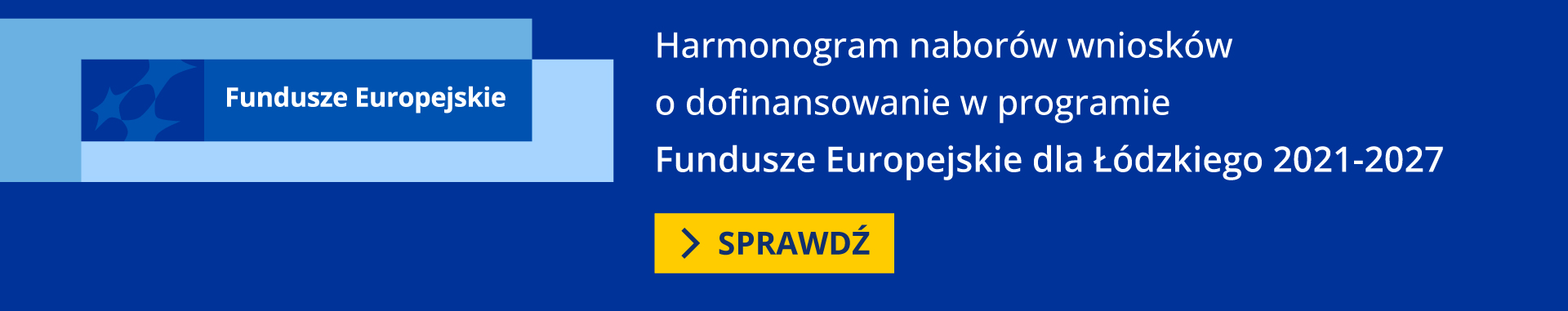 Łódź, dnia 08.08.2023 r.  Podstawy prawne i dokumentyNabór jest organizowany w szczególności, w oparciu o następujące akty prawne:Rozporządzenie Parlamentu Europejskiego i Rady (UE) nr 2021/1060 z dnia 24 czerwca 2021 r. ustanawiające wspólne przepisy dotyczące Europejskiego Funduszu Rozwoju Regionalnego, Europejskiego Funduszu Społecznego Plus, Funduszu Spójności, Funduszu na rzecz Sprawiedliwej Transformacji i Europejskiego Funduszu Morskiego, Rybackiego i Akwakultury, a także przepisy finansowe na potrzeby tych funduszy oraz na potrzeby Funduszu Azylu, Migracji i Integracji, Funduszu Bezpieczeństwa Wewnętrznego i Instrumentu Wsparcia Finansowego na rzecz Zarządzania Granicami i Polityki Wizowej, zwane dalej rozporządzeniem ogólnym;Rozporządzenie Parlamentu Europejskiego i Rady (UE) nr 2021/1058 z dnia 24 czerwca 2021 r. w sprawie Europejskiego Funduszu Rozwoju Regionalnego i Funduszu Spójności, zwane dalej rozporządzeniem EFRR;Rozporządzenie Parlamentu Europejskiego i Rady (UE) nr 2022/2039 z dnia 19 października 2022 r. w  sprawie  zmiany rozporządzeń  (UE)  nr 1303/2013  i  (UE) nr 2021/1060  w odniesieniu  do dodatkowej elastyczności  w  celu przeciwdziałania  skutkom  agresji  zbrojnej  Federacji  Rosyjskiej  FAST  (Flexible Assistance for Territories – elastyczna pomoc dla terytoriów) – CARE;Ustawę z dnia 14 czerwca 1960 r. kodeks postępowania administracyjnego;Ustawę z dnia 17 lutego 2005 r. o informatyzacji działalności podmiotów realizujących zadania publiczne;Ustawę z dnia 27 sierpnia 2009 r. o finansach publicznych;Ustawę z dnia 23 listopada 2012 r. prawo pocztowe;Ustawę z dnia 10 maja 2018 r. o ochronie danych osobowych;Ustawę z dnia 11 września 2019 r. prawo zamówień publicznych;Ustawę z dnia 13 kwietnia 2022 r. o szczególnych rozwiązaniach w zakresie przeciwdziałania wspieraniu agresji na Ukrainę oraz służących ochronie bezpieczeństwa narodowego;Ustawę z dnia 28 kwietnia 2022 r. o zasadach realizacji zadań finansowanych ze środków europejskich w perspektywie finansowej 2021-2027, zwaną dalej ustawą wdrożeniową;Rozporządzenie Ministra Rozwoju i Finansów z 21 września 2022 r. w sprawie zaliczek w ramach programów finansowanych z udziałem środków europejskich;Umowę Partnerstwa na lata 2021-2027 zatwierdzoną przez Komisję Europejską 30 czerwca 2022 r. decyzją wykonawczą nr C(2022)4640;Program regionalny Fundusze Europejskie dla Łódzkiego 2021-2027 przyjęty decyzją Komisji Europejskiej z dnia 5 grudnia 2022 r.; zatwierdzony uchwałą ZWŁ nr 1119/22 z dnia 28 grudnia 2022 r.; Szczegółowy Opis Priorytetów programu regionalnego Fundusze Europejskie dla Łódzkiego 2021-2027;Zasady kwalifikowania wydatków w ramach programu regionalnego Fundusze Europejskie dla Łódzkiego 2021-2027;Wytyczne Ministra Funduszy i Polityki Regionalnej dotyczące wyboru projektów na lata 2021-2027, z dnia 12 października 2022 r.;Wytyczne Ministra Funduszy i Polityki Regionalnej dotyczące kwalifikowalności wydatków na lata 2021-2027, z dnia 18 listopada 2022 r.;Wytyczne Ministra Funduszy i Polityki Regionalnej dotyczące realizacji zasad równościowych w ramach funduszy unijnych na lata 2021-2027, z dnia 29 grudnia 2022 r.;Wytyczne Ministra Funduszy i Polityki Regionalnej dotyczące monitorowania postępu rzeczowego realizacji programów na lata 2021-2027, z dnia 12 października 2022 r.;Wytyczne Ministra Funduszy i Polityki Regionalnej dotyczące zagadnień związanych z przygotowaniem projektów inwestycyjnych, w tym hybrydowych na lata 2021-2027, z dnia 5 marca 2023 r.;Wytyczne Ministra Funduszy i Polityki Regionalnej dotyczące korzystania z usług ekspertów w programach na lata 2021-2027, z dnia 30 listopada 2022 r.;Wytyczne Ministra Funduszy i Polityki Regionalnej dotyczące warunków gromadzenia i przekazywania danych w postaci elektronicznej na lata 2021-2027, z dnia 25 stycznia 2023 r.;Zgodność przedsięwzięć finansowanych ze środków Unii Europejskiej, w tym
realizowanych w ramach Krajowego Planu Odbudowy i Zwiększania Odporności, z zasadą „nie czyń znaczącej szkody” - zasadą DNSH. Podręcznik dla Beneficjenta.Wykaz skrótówIlekroć w Regulaminie jest mowa o: BK2021 – Baza Konkurencyjności - strona internetowa prowadzona przez ministra
właściwego do spraw rozwoju regionalnego przeznaczona do zamieszczania zapytań
ofertowych zgodnie z zasadą konkurencyjności;CST2021 – centralny system teleinformatyczny wspierający realizację programów operacyjnych i projektów współfinansowanych z Funduszy Europejskich 2021-2027;DFEŁ – Departament Fundusze Europejskie dla Łódzkiego 2027;DKOFEŁ – Departament Kontroli i Odwołań FEŁ2027;EFRR – Europejski Fundusz Rozwoju Regionalnego;FEŁ2027 – program regionalny Fundusze Europejskie dla Łódzkiego 2021-2027;IZ – Instytucja Zarządzająca;IZ FEŁ2027 – Instytucja Zarządzająca programem regionalnym Fundusze Europejskie dla Łódzkiego 2021-2027;JST - Jednostka Samorządu Terytorialnego;KE – Komisja Europejska;KM FEŁ2027 – Komitet Monitorujący program regionalny Fundusze Europejskie dla Łódzkiego 2021-2027;KOP – Komisja Oceny Projektów;KPA – ustawa z dnia 14 czerwca 1960 r. – Kodeks postępowania administracyjnego;KSRG – Krajowy System Ratowniczo-Gaśniczy;OSP – Ochotnicza Straż Pożarna;SzOP FEŁ2027– Szczegółowy Opis Priorytetów programu regionalnego Fundusze Europejskie dla Łódzkiego 2021-2027;UE – Unia Europejska;UMWŁ – Urząd Marszałkowski Województwa Łódzkiego;WOD2021 – aplikacja Wnioski o dofinansowanie w centralnym systemie teleinformatycznym, o którym mowa w art. 2 pkt 29 ustawy wdrożeniowej dedykowana prowadzeniu i dokumentowaniu procesu wyboru projektów do dofinansowania:WOPR – Wodne Ochotnicze Pogotowie Ratunkowe.Wykaz pojęćBeneficjent – podmiot, o którym mowa w art. 2 pkt 9 rozporządzenia ogólnego;decyzja o dofinansowaniu projektu – decyzja, o której mowa w art. 2 pkt 2 ustawy wdrożeniowej;dofinansowanie – finansowanie UE lub współfinansowanie krajowe z budżetu państwa przyznane na podstawie umowy o dofinansowaniu lub decyzji o dofinansowaniu projektu, lub ze środków funduszy celowych,  o którym mowa w art. 2 pkt 3 ustawy wdrożeniowej;ekspert – osoba, o której mowa w rozdziale 17 ustawy wdrożeniowej;ePUAP – elektroniczna platforma usług administracji publicznej, o której mowa w art. 3 pkt 13 ustawy o informatyzacji działalności podmiotów realizujących zadania publiczne;Instytucja Zarządzająca – instytucja, o której mowa w art. 2 pkt 12 ustawy wdrożeniowej;Komitet Monitorujący – komitet, o którym mowa w art. 38 rozporządzenia ogólnego;Komisja Oceny Projektów – komisja, o której mowa w art. 53 ustawy wdrożeniowej;kryteria – kryteria wyboru projektów, o których mowa w art. 2 pkt 16 ustawy wdrożeniowej;kwota ryczałtowa – uproszczona metoda rozliczania wydatków, o której mowa w art. 53 ust. 1 pkt. c rozporządzenia ogólnego;partnerzy – partnerzy, o których mowa w art. 39 ustawy wdrożeniowej;portal – portal internetowy pod adresem www.funduszeeuropejskie.gov.pl, o którym mowa w art. 46 lit. b rozporządzenia ogólnego;postępowanie – postępowanie w zakresie wyboru projektów obejmujące nabór i ocenę wniosków o dofinansowanie oraz rozstrzygnięcia w zakresie przyznania dofinansowania;program – regionalny program, o którym mowa w art. 2 pkt 23 ustawy wdrożeniowej;projekt – przedsięwzięcie, o którym mowa w art. 2 pkt 22 ustawy wdrożeniowej;projekt zakończony – projekt, który został fizycznie ukończony lub w pełni zrealizowany przed przedłożeniem wniosku o dofinansowanie w ramach naboru, niezależnie od tego czy wszystkie powiązane płatności zostały dokonane przez Beneficjenta; Realizator – podmiot korzystający z CST2021 w projekcie rozliczanym
z wykorzystaniem wniosków częściowych, w tym partner;Regulamin – Regulamin wyboru projektów, o którym mowa w art. 51 ustawy wdrożeniowej;strona internetowa Funduszy Europejskich dla łódzkiego na lata 2021-2027 – należy przez to rozumieć stronę internetową pod adresem www.rpo.lodzkie.pl lub www.funduszeue.lodzkie.pl; system teleinformatyczny – system, o którym mowa w art. 2 pkt 29 ustawy wdrożeniowej, w tym centralny system teleinformatyczny;Szczegółowy Opis Priorytetów programu– dokument, o którym mowa w art. 2 pkt 31 ustawy wdrożeniowej;umowa o dofinansowanie projektu – umowa, o której mowa w art. 2 pkt 32 lit. a i b ustawy wdrożeniowej;właściwa instytucja – instytucja ogłaszająca nabór;wniosek – wniosek o dofinansowanie projektu, w którym zawarte są informacje na temat Wnioskodawcy oraz opis projektu, na podstawie, których dokonuje się oceny spełniania przez ten projekt kryteriów wyboru projektów;wnioskodawca – podmiot, o którym mowa w art. 2 pkt 34 ustawy wdrożeniowej;wytyczne – instrument prawny, o którym mowa w art. 2 pkt 38 ustawy wdrożeniowej;Pojęcia stosowane i niezdefiniowane w niniejszym Regulaminie są tożsame z pojęciami i definicjami określonymi w Szczegółowym Opisie Priorytetów programu regionalnego Fundusze Europejskie dla Łódzkiego 2021-2027.§ 1Postanowienia ogólneInstytucja Zarządzająca przeprowadza postępowanie w zakresie wyboru projektów do dofinansowania w sposób przejrzysty, rzetelny i bezstronny. Instytucja Zarządzająca zapewnia równy dostęp do informacji o warunkach i sposobie wyboru projektów do dofinansowania oraz równe traktowanie Wnioskodawców.Dokumenty i informacje wytworzone lub przygotowane przez właściwą instytucję w związku z oceną dokumentów i informacji przedstawianych przez Wnioskodawców nie podlegają, do czasu zakończenia postępowania w zakresie wyboru projektów do dofinansowania, udostępnieniu w trybie przepisów ustawy z dnia 6 września 2001 r. o dostępie do informacji publicznej oraz ustawy z dnia 3 października 2008 r. o udostępnianiu informacji o środowisku i jego ochronie, udziale społeczeństwa w ochronie środowiska oraz o ocenach oddziaływania na środowisko. Dokumenty i informacje przedstawione przez Wnioskodawców nie podlegają udostępnieniu przez właściwą instytucję w trybie przepisów ustawy z dnia 6 września 2001 r. o dostępie do informacji publicznej oraz ustawy z dnia 3 października 2008 r. o udostępnianiu informacji o środowisku i jego ochronie, udziale społeczeństwa w ochronie środowiska oraz o ocenach oddziaływania na środowisko.Przystąpienie do naboru jest równoznaczne z akceptacją przez Wnioskodawcę postanowień niniejszego Regulaminu. Przystąpienie do naboru jest równoznaczne z akceptacją Wnioskodawcy:udostępnienia wniosku o dofinansowanie podmiotom dokonującym oceny lub kontroli,udzielania informacji na potrzeby ewaluacji przeprowadzanych przez IZ FEŁ2027 lub inną uprawnioną instytucję lub jednostkę organizacyjną,udostępnienia wniosku o dofinansowanie podmiotom dokonującym ewaluacji, z zastrzeżeniem ochrony informacji w nim zawartych.Z chwilą przystąpienia do naboru Wnioskodawca zobowiązuje się, iż na każdym jego etapie, przed podpisaniem umowy o dofinansowanie, zawiadomi IZ FEŁ2027 o każdej zmianie okoliczności faktycznych i prawnych we wniosku o dofinansowanie projektu, mających wpływ na ocenę projektu.IZ FEŁ2027 zastrzega sobie prawo do wprowadzania zmian w niniejszym Regulaminie w trakcie trwania naboru do czasu jego rozstrzygnięcia, z zastrzeżeniem zmian skutkujących nierównym traktowaniem Wnioskodawców, chyba, że konieczność wprowadzenia tych zmian wynika z przepisów powszechnie obowiązującego prawa. W przypadku zmian w Regulaminie informacja o ich wprowadzeniu, aktualna treść Regulaminu, uzasadnienie oraz termin, od którego obowiązuje nowy Regulamin, IZ FEŁ2027 zamieszcza na stronie internetowej Funduszy Europejskich dla łódzkiego na lata 2021-2027 oraz na portalu. W przypadku zmiany Regulaminu Instytucja Zarządzająca niezwłocznie i indywidualnie informuje o niej każdego Wnioskodawcę, który w ramach trwającego naboru złożył już wniosek o dofinansowanie. § 2Instytucja ogłaszająca nabórInstytucją ogłaszającą nabór jest Instytucja Zarządzająca programem regionalnym Fundusze Europejskie dla Łódzkiego 2021-2027, którą stanowi Zarząd Województwa Łódzkiego, obsługiwany przez Departament Fundusze Europejskie dla Łódzkiego 2027 Urzędu Marszałkowskiego Województwa Łódzkiego, adres: ul. Traugutta 21/23, 90-113 Łódź.§ 3Kontakt i informacje dotyczące naboruInformacji i wyjaśnień dotyczących naboru udzielają drogą telefoniczną oraz za pomocą poczty elektronicznej Punkty Informacyjne Funduszy Europejskich wskazane poniżej:Główny Punkt Informacyjny Funduszy Europejskich w Łodzi, ul. Moniuszki 7/9, 90-101 Łódź tel. 42 663 31 07, 42 663 34 05, 42 291 97 60e-mail: GPILodz@lodzkie.pl SKYPE: GPILodzLokalny Punkt Informacyjny  Funduszy Europejskich w Bełchatowie, ul. Lecha i Marii Kaczyńskich 4, 97-400 Bełchatów tel. 44 754 78 07, 690 600 586e-mail: PIFE.Belchatow@lodzkie.plSKYPE: LPIBelchatowLokalny Punkt Informacyjny Funduszy Europejskich w Sieradzu, ul. Rynek 13, 98-200 Sieradztel. 43 678 40 80, 43 822 89 25 e-mail: PIFE.Sieradz@lodzkie.plSKYPE: LPISieradzWyjaśnienia i odpowiedzi na kluczowe lub powtarzające się pytania publikowane są w zakładce „Pytania i odpowiedzi” dotyczącej danego naboru na stronie internetowej Funduszy Europejskich dla łódzkiego na lata 2021-2027.  Informacje i wyjaśnienia w zakresie kwestii technicznych działania systemu teleinformatycznego CST2021 udzielane są za pośrednictwem poczty elektronicznej e-mail: amiz.feld@lodzkie.pl.§ 4Przedmiot naboruCelem postępowania jest wybór do dofinansowania wszystkich projektów, które w największym stopniu przyczynią sią do osiągnięcia celu określonego dla Działania FELD.02.08 Dostosowanie do zmian klimatu, zapobieganie klęskom i katastrofom. W naborze zostaną wybrane do dofinansowania projekty, które spełniły kryteria wyboru projektów i uzyskały wymaganą liczbę punktów do wyczerpania kwoty przewidzianej na dofinansowanie projektów w Regulaminie.Celem szczegółowym działania FELD.02.08 Dostosowanie do zmian klimatu, zapobieganie klęskom i katastrofom w ramach Priorytetu 2 Fundusze Europejskie dla zielonego Łódzkiego jest wspieranie przystosowania się do zmian klimatu i zapobiegania ryzyku związanemu z klęskami żywiołowymi i katastrofami, a także odporności, z uwzględnieniem podejścia ekosystemowego. W ramach naboru wspierane będą następujące typy projektów:inwestycje w zakresie ochrony przed pożarami lasów oraz obszarów cennych przyrodniczo;zakup sprzętu do prowadzenia akcji ratowniczych lub usuwania skutków zjawisk katastrofalnych lub poważnych awarii chemiczno-ekologicznych.Przykładowe rodzaje przedsięwzięć możliwych do realizacji w ramach typu 3:Inwestycje dotyczące m.in. systemów obserwacji i łączności przeciwpożarowej (np. maszty, dostrzegalnie pożarowe, urządzenia telewizji przemysłowej do obserwacji), dojazdów pożarowych, zbiorników wodnych do celów ppoż. Projekty dotyczące systemów obserwacji i łączności przeciwpożarowej, których zasięg będzie większy niż obszar województwa nie będą objęte wsparciem. Projekty w ramach typu 3. mogą być realizowane wyłącznie przez jednostki samorządu terytorialnego, związki lub stowarzyszenia JST, jednostki organizacyjne działające w imieniu JST i posiadające osobowość prawną, podmioty świadczące usługi publiczne w ramach realizacji obowiązków własnych JST, administracja rządowa, Lasy Państwowe, parki narodowe i krajobrazowe, instytucje odpowiedzialne za gospodarkę wodną.Przykładowe rodzaje przedsięwzięć możliwych do realizacji w ramach typu 5:Zakup sprzętu niezbędnego do skutecznego prowadzenia akcji ratowniczych lub usuwania skutków zjawisk katastrofalnych lub poważnych awarii chemiczno-ekologicznych, w tym zakup samochodów ratowniczo-gaśniczych, obejmujący również wyposażenie tych samochodów w sprzęt służący do prowadzenia akcji ratowniczych.Projekty w ramach typu 5. mogą być realizowane wyłącznie przez jednostki samorządu terytorialnego, związki lub stowarzyszenia JST, jednostki organizacyjne działające w imieniu JST i posiadające osobowość prawną, podmioty świadczące usługi publiczne w ramach realizacji obowiązków własnych JST, WOPR albo przez OSP włączone do Krajowego Systemu Ratowniczo-Gaśniczego lub OSP, które będą wypełniać kryteria włączenia do KSRG dzięki realizacji projektu oraz będą dążyć do włączenia do Krajowego Systemu Ratowniczo-Gaśniczego.Wspierane inwestycje nie mogą co do zasady powodować nieosiągnięcia dobrego stanu lub potencjału jednolitych części wód, nie mogą też pogarszać stanu lub potencjału jednolitych części wód oraz nie mogą mieć znaczącego wpływu na cele ochrony obszarów objętych siecią Natura 2000, chyba że zachodzą przesłanki do odstępstw przewidzianych w dyrektywie siedliskowej. Projekty, które powodują zastosowanie art. 4 ust. 7 Ramowej Dyrektywy Wodnej, nie będą wspierane.Wnioskodawca zobowiązany jest do zapewnienia dostępności oferowanego wsparcia zgodnie ze standardami dostępności dla polityki spójności 2021-2027, które stanowią załącznik nr 2 do Wytycznych w zakresie realizacji zasad równościowych w ramach funduszy unijnych na lata 2021-2027. W przypadku projektów, co do których nie mają bezpośredniego zastosowania ww. standardy dostępności należy zapewnić, że będą realizowane zgodnie z zasadami uniwersalnego projektowania co oznacza projektowanie produktów, środowiska, programów i usług w taki sposób, by były użyteczne dla wszystkich, w możliwie największym stopniu, bez potrzeby adaptacji lub specjalistycznego projektowania.Projekt musi być realizowany w granicach administracyjnych województwa łódzkiego.Nabór nie dotyczy projektów hybrydowych w rozumieniu art. 40 ustawy wdrożeniowej.§ 5Podmioty uprawnione do ubiegania się o dofinansowaniePodmiotami, które mogą ubiegać się o dofinansowanie projektu  w ramach Działania FELD.02.08 Dostosowanie do zmian klimatu, zapobieganie klęskom i katastrofom w ramach Priorytetu 2 Fundusze Europejskie dla zielonego Łódzkiego są:W ramach typu projektu 3. inwestycje w zakresie ochrony przed pożarami lasów oraz obszarów cennych przyrodniczo:jednostki samorządu terytorialnego, związki lub stowarzyszenia JST,jednostki organizacyjne działające w imieniu JST i posiadające osobowość prawną,podmioty świadczące usługi publiczne w ramach realizacji obowiązków własnych JST,administracja rządowa,Lasy Państwowe, parki narodowe i krajobrazowe,instytucje odpowiedzialne za gospodarkę wodną.W ramach typu projektu 5. zakup sprzętu do prowadzenia akcji ratowniczych lub usuwania skutków zjawisk katastrofalnych lub poważnych awarii chemiczno-ekologicznych:jednostki samorządu terytorialnego, związki lub stowarzyszenia JST,jednostki organizacyjne działające w imieniu JST i posiadające osobowość prawną,podmioty świadczące usługi publiczne w ramach realizacji obowiązków własnych JST,WOPR,OSP włączone do Krajowego Systemu Ratowniczo-Gaśniczego lub OSP, które będą wypełniać kryteria włączenia do KSRG dzięki realizacji projektu oraz będą dążyć do włączenia do Krajowego Systemu Ratowniczo-Gaśniczego.Rola podmiotów w partnerstwie określana będzie każdorazowo w umowie pomiędzy stronami. § 6Grupa docelowaGrupą docelową projektów są inne osoby i podmioty korzystające z rezultatów projektu oraz mieszkańcy regionu korzystający z rezultatów projektu.§ 7Termin i miejsce składania wniosków o dofinansowanieTermin rozpoczęcia naboru wniosków o dofinansowanie: 30 czerwca 2023 r. godzina 20:00.Termin zakończenia naboru wniosków o dofinansowanie: 23 października 2023 r. godzina 23:59:59.Planowany termin rozstrzygnięcia naboru: luty 2024 r.Wszelkie terminy realizacji wskazane w Regulaminie, jeżeli nie określono inaczej, wyrażone są w dniach kalendarzowych. Do sposobu obliczania terminów określonych w Regulaminie stosuje się przepisy zgodnie z ustawą z dnia 14 czerwca 1960 r. - kodeks postępowania administracyjnego.Jeżeli koniec terminu przypada na dzień ustawowo wolny od pracy lub na sobotę, termin upływa następnego dnia, który nie jest dniem wolnym od pracy ani sobotą.Nie przewiduje się możliwości skrócenia terminu składania wniosków o dofinansowanie. Zmiana terminu polegająca na wydłużeniu naboru musi wynikać z danej okoliczności. Do okoliczności, które mogą wpływać na datę zakończenia naboru, należą w szczególności:- zwiększenie kwoty przewidzianej na dofinansowanie projektów w ramach postępowania,- inna niż przewidywana pierwotnie liczba składanych wniosków”.Wnioskodawca zobowiązuje się do zachowania form komunikacji wskazanych w niniejszym Regulaminie ze świadomością skutków wynikających z jej niezachowaniaFormularz wniosku o dofinansowanie projektu, którego wzór stanowi załącznik nr 1 do niniejszego Regulaminu należy złożyć wyłącznie w wersji elektronicznej za pośrednictwem systemu teleinformatycznego CST2021 (aplikacja WOD2021) dostępnego pod adresem: https://wod.cst2021.gov.pl/. Uwaga! Za datę złożenia wniosku o dofinansowanie uznaje się datę wpływu wersji elektronicznej wniosku za pośrednictwem aplikacji WOD2021 dla naboru dedykowanego działaniu FELD.02.08 Dostosowanie do zmian klimatu, zapobieganie klęskom i katastrofom. Wnioski złożone w innej formie niż za pośrednictwem aplikacji WOD2021 nie podlegają ocenie i nie zostaną uwzględnione w Rejestrze złożonych wniosków o dofinansowanie.  § 8Kwota przeznaczona na dofinansowanie projektuKwota  przeznaczona na dofinansowanie projektów w ramach niniejszego naboru ze środków Europejskiego Funduszu Rozwoju Regionalnego  wynosi 8 842 710,29 Euro (słownie: osiem milionów osiemset czterdzieści dwa tysiące siedemset dziesięć euro i dwadzieścia dziewięć eurocenty) tj. 40 000 000,00 PLN (słownie: czterdzieści milionów złotych zero groszy) (kurs Euro = 4,5235 z dnia 30.05.2023 r.). Kwota alokacji na dofinansowanie projektów w ramach przedmiotowego naboru szacowana jest na podstawie kursu Euro Europejskiego Banku Centralnego z przedostatniego dnia roboczego KE w miesiącu poprzedzającym miesiąc, w którym nastąpiło ogłoszenie naboru.  IZ FEŁ2027 zastrzega sobie możliwość zmiany kwoty przeznaczonej na dofinansowanie projektów, w tym w wyniku zmiany kursu euro. IZ FEŁ2027 informuje, iż kwota, która może zostać zakontraktowana w ramach zawieranych umów o dofinansowanie projektów w przedmiotowym naborze uzależniona jest od aktualnego w danym miesiącu kursu EURO oraz wartości algorytmu wyrażającego w PLN miesięczny limit środków wspólnotowych oraz krajowych możliwych do zakontraktowania. Otrzymanie przez Wnioskodawcę informacji o wybraniu do dofinansowania nie jest równoznaczne z podpisaniem umowy/podjęciem decyzji o dofinansowanie projektu.Maksymalny poziom dofinansowania projektu w ramach naboru wynosi 85% kosztów kwalifikowalnych projektu, w tym z EFRR - 85 % kosztów kwalifikowalnych projektu. Minimalny udział wkładu własnego Wnioskodawcy wynosi 15% wydatków kwalifikowalnych projektu oraz 100 % wydatków niekwalifikowalnych projektu.IZ FEŁ2027 może zwiększyć kwotę przeznaczoną na dofinansowanie projektów przed rozstrzygnięciem naboru.§ 9Kwalifikowalność wydatkówKatalog wydatków kwalifikowalnych i niekwalifikowalnych został zawarty w Zasadach kwalifikowania wydatków w ramach programu regionalnego Fundusze Europejskie dla Łódzkiego 2021-2027, który stanowi doprecyzowanie wymogów odnoszących się do kwalifikowalności wydatków zawartych w Wytycznych dotyczących kwalifikowalności wydatków na lata 2021-2027. Początkiem okresu kwalifikowalności wydatków jest 1 stycznia 2021 r. Końcową datą kwalifikowalności wydatków  jest 31 grudnia 2029 r. Wnioskodawca we wniosku o dofinansowanie określa datę rozpoczęcia i zakończenia realizacji projektu, mając na uwadze, iż okres realizacji projektu jest tożsamy z okresem, w którym poniesione wydatki mogą zostać uznane za kwalifikowalne. Okres kwalifikowalności wydatków w ramach danego projektu określany jest w umowie/decyzji o dofinansowanie projektu.Co do zasady, środki na finansowanie projektu mogą być przeznaczone na sfinansowanie przedsięwzięć zrealizowanych w ramach projektu przed podpisaniem umowy/podjęciem decyzji o dofinansowanie projektu. Wydatki poniesione przed podpisaniem umowy/podjęciem decyzji o dofinansowanie projektu mogą zostać uznane za kwalifikowalne wyłącznie w przypadku spełnienia warunków kwalifikowalności określonych w Wytycznych dotyczących kwalifikowalności wydatków na lata 2021-2027. Wydatkowanie środków, do chwili zatwierdzenia wniosku i podpisania umowy/podjęcia decyzji o dofinansowanie projektu, odbywa się na wyłączną odpowiedzialność danego Wnioskodawcy. W przypadku, gdy projekt nie otrzyma dofinansowania, uprzednio poniesione wydatki nie będą mogły zostać zrefundowane.Po zakończeniu realizacji projektu możliwe jest kwalifikowanie wydatków poniesionych po dniu wskazanym w umowie/decyzji o dofinansowanie projektu, jako dzień zakończenia realizacji projektu, o ile wydatki te odnoszą się do okresu kwalifikowalności projektu, zostaną poniesione do 31 grudnia 2029 r. oraz zostaną uwzględnione we wniosku o płatność końcową.Przy określaniu daty rozpoczęcia realizacji projektu należy uwzględnić czas niezbędny na przeprowadzenie oceny projektu i rozstrzygnięcie naboru, a także na przygotowanie przez Wnioskodawcę dokumentów wymaganych do podpisania umowy/podjęcia decyzji o dofinansowanie projektu z IZ FEŁ2027.Dofinansowaniem nie może zostać objęty projekt, którego Wnioskodawca został wykluczony z możliwości otrzymania dofinansowania oraz projekt, który został fizycznie ukończony (w przypadku robót budowlanych) lub w pełni wdrożony (w przypadku dostaw i usług) przed przedłożeniem wniosku o dofinansowanie projektu IZ FEŁ2027, niezależnie, od tego, czy wszystkie dotyczące tego projektu płatności zostały przez Wnioskodawcę dokonane – z zastrzeżeniem zasad określonych dla pomocy publicznej. § 10WskaźnikiW celu zapewnienia pełnej i rzetelnej informacji na temat efektów wsparcia Wnioskodawca ma obowiązek zastosowania w projekcie wszystkich wskaźników produktu i rezultatu adekwatnych do zakresu i celu realizowanego projektu oraz monitorowania ich w trakcie realizacji projektu. Po podpisaniu umowy o dofinansowanie/podjęciu decyzji Beneficjent będzie zobowiązany do osiągnięcia oraz utrzymania do końca okresu trwałości zadeklarowanych we wniosku o dofinansowanie wartości docelowych wskaźników produktu oraz rezultatu.W ramach przedmiotowego naboru obowiązują następujące wskaźniki produktu i rezultatu: Wskaźniki produktuRCO024 - Inwestycje w nowe lub zmodernizowane systemy monitorowania, gotowości, ostrzegania i reagowania w kontekście klęsk żywiołowych i katastrof w przypadku klęsk żywiołowych, (PLN), produkt/kluczowy (horyzontalny);PLRO041 - Liczba jednostek służb ratowniczych doposażonych w sprzęt do prowadzenia akcji ratowniczych i usuwania skutków katastrof, (szt.), produkt/kluczowy (horyzontalny);PLRO042 - Liczba zakupionych wozów pożarniczych wyposażonych w sprzęt do prowadzenia akcji ratowniczych i usuwania skutków katastrof, (szt.), produkt/kluczowy (horyzontalny);RCO028 - Powierzchnia objęta środkami ochrony przed niekontrolowanymi pożarami, (ha), produkt/kluczowy (horyzontalny).Wskaźniki rezultatuRCR036 - Ludność odnosząca korzyści ze środków ochrony przed niekontrolowanymi pożarami, (osoby), rezultat/kluczowy (horyzontalny);RCR001 - Miejsca pracy utworzone we wspieranych jednostkach, (EPC), rezultat/kluczowy (horyzontalny).W ramach przedmiotowego naboru nie mają zastosowania wskaźniki „własne” i „dodatkowe”. W związku z czym nie należy dodawać tych wskaźników w projekcie. Definicje ww. wskaźników znajdują się w Liście definicji wskaźników zawartych w Szczegółowym Opisie Priorytetów programu Fundusze Europejskie dla Łódzkiego 2021-2027 dla priorytetu 2 Fundusze europejskie dla zielonego Łódzkiego.Szczegółowe zasady monitorowania wskaźników opisano w Wytycznych dotyczących monitorowania postępu rzeczowego realizacji programów na lata 2021-2027. § 11Zasady finansowania projektuZasady finansowania projektu określa umowa/decyzja o dofinansowanie projektu oraz SzOP FEŁ2027. Wkład własny stanowi wkład Beneficjenta do projektu (pieniężny lub niepieniężny) z przeznaczeniem na pokrycie wydatków kwalifikowalnych, który nie zostanie Beneficjentowi przekazany w formie dofinansowania (różnica między kwotą wydatków kwalifikowalnych a kwotą dofinansowania przekazana Beneficjentowi, zgodnie z poziomem dofinansowania dla projektu rozumianym jako % dofinansowania wydatków kwalifikowalnych).Maksymalną wartość zaliczki określa się do wysokości 90 % dofinansowania.Wnioskodawca ma obowiązek udzielać zamówień w projekcie oraz realizować te zamówienia zgodnie z przepisami prawa powszechnie obowiązującego oraz zgodnie z zasadami określonymi w Wytycznych dotyczących kwalifikowalności wydatków na lata 2021-2027.  W przypadku gdy Wnioskodawca rozpoczyna realizację projektu na własne ryzyko przed podpisaniem umowy/podjęciem decyzji o dofinansowanie projektu, w zakresie zamówień objętych zasadą konkurencyjności upublicznia zapytanie ofertowe za pomocą BK2021 zgodnie z zasadami określonymi w Wytycznych dotyczących kwalifikowalności wydatków na lata 2021-2027.§ 12Podstawowe warunki i procedury konstruowania budżetu projektuWe wniosku o dofinansowanie projektu Wnioskodawca przedstawia koszty bezpośrednie w formie budżetu zadaniowego, wskazując opis i uzasadnienie poniesienia wydatków oraz koszty pośrednie. Budżet jest podstawą do oceny kwalifikowalności wydatków na etapie oceny wniosku o dofinansowanie projektu.Koszty bezpośrednie to koszty kwalifikowalne poszczególnych zadań realizowanych przez Beneficjenta w ramach projektu (zadania merytoryczne wraz z odpowiednim limitem kosztów, które zostaną poniesione na ich realizację).Projekt, którego łączny koszt wyrażony w PLN nie przekracza równowartości 200 tys. EUR w dniu zawarcia umowy o dofinansowanie projektu (do przeliczenia łącznego kosztu projektu stosuje się miesięczny obrachunkowy kurs wymiany waluty stosowany przez KE, aktualny na dzień ogłoszenia naboru), rozliczany jest obligatoryjnie za pomocą kwot ryczałtowych.Warunki rozliczania kosztów uproszczoną metodą rozliczania wydatków określa umowa o dofinansowanie projektu, w szczególności:nazwę i koszt objęty uproszczoną metodą rozliczania wydatków,wskaźnik rozliczający uproszczoną metodę rozliczania wydatków (nie dotyczy stawki ryczałtowej),dokumenty potwierdzające osiągnięcie rezultatów, wykonanie produktów lub zrealizowanie działań zgodnie z zatwierdzonym wnioskiem o dofinansowanie projektu (nie dotyczy stawki ryczałtowej).Koszty rozliczane uproszczoną metodą rozliczania wydatków są traktowane jak wydatki faktycznie poniesione. Nie ma obowiązku gromadzenia faktur i innych dokumentów księgowych o równoważnej wartości dowodowej na potwierdzenie poniesienia wydatku w ramach projektu.Rozliczenie kosztów za pomocą uproszczonej metody rozliczania wydatków dokonywane jest w oparciu o faktyczny postęp realizacji projektu i osiągnięte wskaźniki, przy czym w przypadku kwot ryczałtowych – rozliczenie kwoty ryczałtowej jest uzależnione od zrealizowania objętych nią działań w całości albo dokonywane jest w etapach (tzw. kamienie milowe) w sposób określony w metodyce, o ile uzasadnia to charakter projektu.W przypadku niezrealizowania określonych w umowie o dofinansowanie projektu wskaźników produktu lub rezultatu, dofinansowanie projektu jest odpowiednio obniżane, tzn. w przypadku kwot ryczałtowych – w przypadku niezrealizowania w pełni wskaźników produktu lub rezultatu objętych kwotą ryczałtową, dana kwota jest uznana za niekwalifikowalną (rozliczenie w systemie „spełnia – nie spełnia”).Koszty pośrednie stanowią koszty niezbędne do realizacji projektu, których nie można bezpośrednio przypisać do głównego celu projektu, w szczególności koszty administracyjne związane z obsługą projektu, które nie wymagają podejmowania merytorycznych działań zmierzających do osiągnięcia celu projektu. Koszty pośrednie rozliczane są stawką ryczałtową stanowiącą odpowiedni procent faktycznie poniesionych całkowitych bezpośrednich wydatków kwalifikowalnych projektu. Wybór właściwej stawki ryczałtowej należy dokonać zgodnie z zapisami wskazanymi w Zasadach kwalifikowania wydatków w ramach programu regionalnego Fundusze Europejskie dla Łódzkiego 2021-2027.Limity wydatków kwalifikowalnych określone zostały w Zasadach kwalifikowania wydatków w ramach programu regionalnego Fundusze Europejskie dla Łódzkiego 2021-2027. Wydatki poniesione na podatek od towarów i usług mogą zostać uznane za kwalifikowalne:w projekcie, którego łączny koszt jest mniejszy niż 5 mln EUR (włączając VAT), z wyłączeniem projektów objętych pomocą publiczną;w projekcie, którego łączny koszt wynosi, co najmniej 5 mln EUR (włączając VAT), może być kwalifikowalny, gdy brak jest prawnej możliwości odzyskania podatku VAT zgodnie z przepisami prawa krajowego.W przypadku określonym w § 12 pkt 12) lit b), jak również w przypadku zwiększenia całkowitej wartości projektu powyżej 5 mln euro, Beneficjent zobowiązany jest przedłożyć do IZ FEŁ2027 indywidualną interpretację podatkową dotyczącą zakresu realizowanego projektu w terminie 60 dni od dnia zawarcia umowy o dofinansowanie projektu lub aneksu, z którego wynika zwiększenie wartości projektu.IZ FEŁ2027 zastrzega sobie możliwość weryfikacji kwalifikowalności podatku VAT na każdym etapie realizacji projektu.W przypadku, gdy podatek VAT zostanie uznany za niekwalifikowalny, zastosowanie znajdują przepisy § 15 wzoru umowy o dofinasowanieWnioskodawca, który zaliczy podatek VAT do wydatków kwalifikowalnych, zobowiązany jest dołączyć do wniosku o dofinansowanie projektu „Oświadczenie o kwalifikowalności VAT”. Oświadczenie składa się z dwóch integralnych części. W ramach pierwszej części Wnioskodawca/Partner oświadcza, iż w chwili składania wniosku o dofinansowanie projektu nie ma prawnej możliwości odzyskania podatku VAT, którego wysokość została określona we wniosku o dofinansowanie projektu. Natomiast w części drugiej Wnioskodawca/Partner zobowiązuje się do zwrotu zrefundowanej ze środków unijnych części VAT, jeżeli zaistnieją przesłanki umożliwiające odzyskanie tego podatku.„Oświadczenie o kwalifikowalności VAT” podpisane przez Wnioskodawcę/Partnera podpisem kwalifikowanym stanowi również załącznik do podpisanej umowy/podjętej decyzji o dofinansowanie projektu.Na potrzeby przygotowania analizy finansowej projektu lub przygotowania studium wykonalności wskazuje się, że okres odniesienia (horyzont czasowy inwestycji zgodnie z Załącznikiem I do rozporządzenia nr 480/2014) dla projektów składanych w ramach naboru wynosi 10  lat.§ 13Pomoc publiczna i pomoc de minimisW ramach naboru nie przewiduje się udzielania pomocy publicznej.§ 14Projekty partnerskieW zakresie wymagań dotyczących partnerstwa Wnioskodawca zobowiązany jest stosować zapisy art. 39 ustawy wdrożeniowej.§ 15Procedura składania wniosku o dofinansowanieFormularz wniosku o dofinansowanie projektu wraz z załącznikami należy złożyć wyłącznie w wersji elektronicznej za pośrednictwem aplikacji WOD2021 do Instytucji ogłaszającej nabór dla działania FELD.02.08 Dostosowanie do zmian klimatu, zapobieganie klęskom i katastrofom Priorytetu 2 Fundusze Europejskie dla zielonego Łódzkiego. Aby móc korzystać z aplikacji WOD2021 należy założyć konto dla Wnioskodawcy zgodnie z Instrukcją wypełniania wniosku o dofinansowanie projektu. Przedmiotowe konto Wnioskodawcy będzie wykorzystywane podczas całego postępowania wyboru projektu.Po założeniu konta, Wnioskodawca może przystąpić do wypełniania wniosku o dofinansowanie zgodnie z Instrukcją wypełniania wniosku o dofinansowanie projektu, który stanowi Załącznik nr 2 do niniejszego Regulaminu.Złożenie wniosku za pośrednictwem aplikacji WOD2021 oznacza potwierdzenie zgodności z prawdą treści zawartych w formularzu wniosku, zarówno ze strony Wnioskodawcy, jak i partnerów.Pod pojęciem wniosku o dofinansowanie projektu w ramach FEŁ2027 należy rozumieć dokument, w którym zawarty jest opis i inne informacje na temat projektu, na podstawie których dokonuje się oceny spełniania przez ten projekt kryteriów wyboru projektów. Za integralną część wniosku o dofinansowanie uznaje się wszystkie wymagane załączniki określone w niniejszym Regulaminie wyboru projektów, które są niezbędne do dokonania oceny.Załączniki wymagane w ramach przedmiotowego naboru należy składać wyłącznie w formie elektronicznej za pośrednictwem aplikacji WOD2021 w formie arkusza kalkulacyjnego Excel (zawierającego jawne (nie ukryte) i działające formuły) lub/i w formacie .pdf i opatrzone podpisem kwalifikowanym przez osobę uprawnioną do reprezentowania podmiotu ubiegającego się o dofinansowanie.Podczas wypełniania wniosku należy zachować spójność informacji przedstawianych we wszystkich jego częściach składowych.Instytucja Zarządzająca nie może przyjąć wniosku o dofinansowanie złożonego w inny sposób niż wskazany powyżej, np. w postaci papierowej. W przypadku, gdy Wnioskodawca zamierza zrezygnować ze złożenia wniosku już po przesłaniu go do  IZ FEŁ2027, może go anulować w aplikacji WOD2021. Anulowanie wniosku  jest równoznaczne z rezygnacją z ubiegania się o dofinansowanie projektu.Komunikacja pomiędzy IZ FEŁ2027 a Wnioskodawcą prowadzona jest w formie elektronicznej. Instytucja właściwa doręcza Wnioskodawcy korespondencję za pośrednictwem poczty elektronicznej (na adres mailowy wskazany we wniosku o dofinansowanie w polu „Osoba  do kontaktu” i/lub za pośrednictwem aplikacji WOD2021). Wnioskodawca ma obowiązek zawiadomić IZ FEŁ2027 o każdej zmianie swojego adresu, w tym adresu elektronicznego. W razie zaniedbania ww. obowiązku doręczenie pisma/wiadomości pod dotychczasowym adresem ma skutek prawny. Terminy określone w korespondencji doręczanej w formie elektronicznej liczone są od dnia następującego po dniu jej wysłania.W przypadku korespondencji składanej przez Wnioskodawcę za pośrednictwem poczty elektronicznej za datę skutecznego złożenia uznaje się datę jej wpływu na adres skrzynki odbiorczej Departamentu Fundusze Europejskie dla Łódzkiego 2027 (fel2027@lodzkie.pl).W sytuacji niezachowania wskazanej formy komunikacji, IZ FEŁ2027 nie będzie brała pod uwagę przekazanych w ten sposób wyjaśnień, uzupełnień, poprawek. Zidentyfikowane błędy związane z funkcjonowaniem aplikacji WOD2021 należy zgłaszać wyłącznie na adres e-mail: amiz.feld@lodzkie.pl. W razie wystąpienia długotrwałych problemów technicznych uniemożliwiających składanie wniosków o dofinansowanie za pomocą aplikacji WOD2021, należy stosować się do komunikatów zamieszczanych na stronie internetowej Funduszy Europejskich dla łódzkiego na lata 2021-2027.Problemy związane z wadliwym funkcjonowaniem aplikacji WOD2021 leżące po stronie Wnioskodawcy nie będą rozpatrywane przez IZ FEŁ2027.§ 16Sposób wyboru projektu i opis procedury oceny projektuPostępowanie w ramach wyboru projektów odbywa się w sposób konkurencyjny.Celem naboru jest wybór do dofinansowania projektów spełniających kryteria wyboru projektów zatwierdzone przez KM FEŁ2027.Złożony w naborze przez Wnioskodawcę projekt podlega ocenie przeprowadzonej przez KOP na podstawie kryteriów wyboru projektów, stanowiących Załącznik nr 4 do niniejszego Regulaminu.Ocena projektu przeprowadzana jest na podstawie informacji przedstawionych we wniosku o dofinansowanie i załącznikach.Ocena spełniania kryteriów wyboru projektów dokonywana jest przez KOP, powołaną przez IZ FEŁ2027. W skład KOP wchodzą pracownicy DFEŁ oraz eksperci, wyznaczeni przez IZ FEŁ2027 spośród kandydatów na ekspertów wskazanych w Wykazie ekspertów w ramach programu regionalnego Fundusze Europejskie dla Łódzkiego 2021-2027. Informacja o składzie KOP zostanie zamieszczona na stronie internetowej Funduszy Europejskich dla łódzkiego na lata 2021-2027 po rozstrzygnięciu naboru, tj. po zatwierdzeniu przez Zarząd Województwa Łódzkiego Listy projektów wybranych do dofinansowania oraz projektów, które otrzymały ocenę negatywną.Ocena składa się z etapu oceny formalnej i merytorycznej. Ocena projektów będzie dokonywana poprzez wypełnienie karty oceny formalnej oraz karty oceny merytorycznej wniosku o dofinansowanie projektu.Całkowita ocena wniosków nie może trwać dłużej niż 90 dni od daty zakończenia naboru. W uzasadnionych przypadkach terminy te mogą ulec zmianie.Zakres, w jakim jest możliwe uzupełnianie, poprawianie projektu lub złożenie wyjaśnień w części dotyczącej spełniania przez projekt kryteriów wyboru projektów w trakcie jego oceny uregulowany jest w niniejszym Regulaminie w §17 i §18.Na etapie oceny formalnej i merytorycznej Wnioskodawca uzupełnia lub poprawia wniosek o dofinansowanie lub składa wyjaśnienia wyłącznie w zakresie wskazanym w wezwaniu. Niedopuszczalnym jest dokonanie przez Wnioskodawcę innych zmian we wniosku o dofinansowanie niż wskazane w wezwaniu.Jeśli członek KOP oceniający projekt znajdzie we wniosku oczywistą omyłkę pisarską lub rachunkową może ją skorygować w aplikacji WOD2021 informując o tym Wnioskodawcę lub wezwać Wnioskodawcę do jej poprawy. W przypadku wezwania Wnioskodawcy do poprawy oczywistej omyłki pisarskiej lub rachunkowej, termin na poprawę we wniosku przez Wnioskodawcę wynosi 7 dni licząc od dnia następującego po dniu wysłania wezwania do poprawy.Ocena kryteriów formalnych i merytorycznych dokonywana jest przez dwóch członków KOP biorących udział w ocenie projektu, którzy wskazują wynik swojej oceny. Na tej podstawie wypełniają jedną wspólną kartę oceny formalnej i jedną wspólną kartę oceny merytorycznej.W przypadku rozbieżności w ocenach wniosku o dofinansowanie projektu (oceny formalnej lub merytorycznej) dokonanych przez dwóch członków KOP, przeprowadzana jest dodatkowa ocena przez trzeciego członka KOP, wskazanego przez Przewodniczącego KOP. Ocena dokonana przez trzeciego oceniającego jest ostateczna i wiążąca.§ 17Ocena formalna projektu Ocena formalna projektów obejmuje ocenę spełniania przez projekt kryteriów o charakterze formalnym wskazanych w Załączniku nr 4 do niniejszego Regulaminu.Ocena formalna przeprowadzana jest przez co najmniej dwóch członków KOP będących pracownikami DFEŁ.Ocena kryteriów polega na przypisaniu im wartości logicznych „tak”, „nie” lub stwierdzeniu, że kryterium „nie dotyczy” danego projektu.Ocenę formalną dokonuje się na podstawie kryteriów formalnych:dostępu (niepodlegających poprawie):Typ beneficjentaWykluczenie wnioskodawcyWykluczenie z pomocy publicznejMiejsce realizacji projektuDziałania dyskryminujące Przeniesienie produkcji Kwoty ryczałtowedostępu (podlegających poprawie/uzupełnieniu):Kompletność informacjiPartnerstwoProjekt hybrydowyZasady równościoweKPP KPONZrównoważony rozwójTreść wniosku o dofinansowanie musi pozwalać na jednoznaczne stwierdzenie, czy dane kryterium jest spełnione. W przypadku kryterium pozwalającego na poprawę/uzupełnienie wniosku o dofinansowanie lub wyjaśnienie, należy wezwać Wnioskodawcę w adekwatnym zakresie.W przypadku konieczności uzupełnienia lub poprawienia wniosku w zakresie kryteriów formalnych (które dopuszczają możliwość uzupełnienia/skorygowania formularza wniosku i załączników), IZ wzywa Wnioskodawcę, do ich uzupełnienia lub poprawienia. Wezwanie do uzupełnienia lub poprawienia wniosku przekazywane jest
Wnioskodawcy drogą elektroniczną. Oznacza to, że wezwanie może zostać przekazane na adres e-mail Wnioskodawcy oraz na jego konto w aplikacji WOD2021.Wnioskodawca ma możliwość jednokrotnego uzupełnienia/skorygowania wskazanego błędu we wniosku o dofinansowanie projektu na etapie oceny formalnej. W przypadku wezwania, uzupełnienie lub poprawienie wniosku przez Wnioskodawcę odbywa się w aplikacji WOD2021 w terminie 14 dni kalendarzowych liczonych od dnia następującego po dniu otrzymania wezwania dotyczącego uzupełnienia lub poprawienia kryteriów formalnych.Uzupełnieniu lub korekcie mogą podlegać wyłącznie elementy wskazane do poprawy lub skorygowania przez pracowników DFEŁ, będących członkami KOP. Jeżeli wprowadzane zgodnie z uwagami zmiany implikują kolejne zmiany, należy dokonać stosownych zmian we wniosku o dofinansowanie projektu oraz w odpowiednich załącznikach, a także dołączyć na piśmie stosowną informację o ich wprowadzeniu oraz wyjaśnienia.Jeśli Wnioskodawca zauważy we wniosku o dofinansowanie projektu inne błędy formalne, poprawia je, przedstawiając stosowne wyjaśnienia.Jeśli Wnioskodawca nie uzupełni lub nie poprawi wniosku albo zrobi to niezgodnie z zakresem określonym w wezwaniu lub nie złoży wyjaśnień w wyznaczonym terminie, członkowie KOP dokonają oceny projektu na podstawie wersji wniosku, która została przekazana do uzupełnienia lub poprawienia, co ostatecznie skutkować będzie niespełnieniem kryterium, w ramach którego nastąpiło wezwanie. W przypadku rozbieżności w ocenach wniosku o dofinansowanie projektu dokonanych przez dwóch  członków  KOP,  przeprowadzana  jest  dodatkowa  ocena  przez  członka  KOP, wskazanego przez Przewodniczącego KOP. Ocena trzeciej osoby jest ostateczna i wiążąca.  W przypadku spełnienia wszystkich kryteriów formalnych, wskazanych w pkt. 4, wniosek zostaje zakwalifikowany do oceny merytorycznej.Niespełnienie przez projekt któregokolwiek z kryteriów formalnych, wskazanych w pkt. 4, skutkuje przyznaniem oceny negatywnej. Po zakończeniu oceny formalnej Wnioskodawca, którego projekt otrzymał negatywną ocenę informowany jest pisemnie o wyniku oceny wraz z uzasadnieniem.Lista projektów ocenionych na etapie oceny formalnej zamieszczona zostaje na stronie internetowej Funduszy Europejskich dla łódzkiego na lata 2021-2027 oraz na portalu.§ 18Ocena merytoryczna projektuOcena merytoryczna projektów obejmuje ocenę spełniania przez projekt kryteriów o charakterze merytorycznym wskazanych w Załączniku nr 4 do niniejszego Regulaminu. Ocena merytoryczna dokonywana jest przez co najmniej dwóch członków KOP będących ekspertami. Każdy wniosek o dofinansowanie projektu podlega ocenie spełniania przez niego kryteriów merytorycznych (ocenianych w sposób „tak”, „nie” lub stwierdzeniu, że kryterium „nie dotyczy” danego projektu). Ocena merytoryczna projektów polega na weryfikacji kryteriów merytorycznych dostępowych i kryteriów merytorycznych punktowych.Ocenę merytoryczną dokonuje się na podstawie kryteriów merytorycznych:dostępu (niepodlegających poprawie): Zgodność z typem projektuOdporność infrastruktury na zmiany klimatuInwestycje produkcyjne w przedsiębiorstwach innych niż MŚPdostępu (niepodlegających poprawie) w ramach typu projektu: Inwestycje w zakresie ochrony przed pożarami lasów oraz obszarów cennych przyrodniczo:Wpływ projektu na stan wód i obszary Natura 2000dostępu (niepodlegających poprawie) w ramach typu projektu: Zakup sprzętu do prowadzenia akcji ratowniczych lub usuwania skutków zjawisk katastrofalnych lub poważnych awarii chemiczno-ekologicznychProjekty OSPdostępu (podlegające poprawie):Zgodność projektu z obowiązującymi przepisamiWykonalność techniczna, technologiczna projektuWykonalność finansowa i trwałość projektuWykonalność instytucjonalna projektuKwalifikowalność kosztów w projekcieZgodność poziomu i wysokości pomocyRealność wskaźnikówpunktowych (niepodlegających poprawie):Przygotowanie projektu (dotyczy projektów infrastrukturalnych)Zasada „n+3”Współpraca międzynarodowaZielone zamówieniaCele klimatyczneObszary wiejskiepunktowych (niepodlegających poprawie) w ramach typu projektuInwestycje w zakresie ochrony przed pożarami lasów oraz obszarów cennych przyrodniczo: Efektywność kosztowa projektuRealizacja wskaźnikaZastosowanie rozwiązań ekologicznych Zasięg oddziaływania (kryterium rozstrzygające)Spójność z istniejącymi systemamiSkrócenie czasu reakcjiObszar zielonej gospodarkipunktowych (niepodlegających poprawie) w ramach typu projektu Zakup sprzętu do prowadzenia akcji ratowniczych lub usuwania skutków zjawisk katastrofalnych lub poważnych awarii chemiczno-ekologicznych:Efektywność kosztowa projektuRealizacja wskaźnikaLiczba wyjazdów do zdarzeń (kryterium rozstrzygające)Profil działaniaObszar zielonej gospodarkiTreść wniosku o dofinansowanie musi pozwalać na jednoznaczne stwierdzenie, czy dane kryterium jest spełnione. W przypadku kryterium pozwalającego na poprawę lub uzupełnienie wniosku o dofinansowanie lub złożenie wyjaśnień do wniosku, należy wezwać Wnioskodawcę w adekwatnym zakresie, aby móc jednoznacznie stwierdzić spełnienie kryterium.W ramach kryteriów merytorycznych istnieje możliwość jednokrotnego uzupełnienia lub poprawy wniosku o dofinansowanie, w zakresie wynikającym z rekomendacji członków KOP, sformułowanych w procesie oceny. Wezwanie do uzupełnienia lub poprawienia wniosku przekazywane jest Wnioskodawcy drogą elektroniczną. Oznacza to, że wezwanie może zostać przekazane na adres e-mail Wnioskodawcy oraz na jego konto w aplikacji WOD2021.W przypadku wezwania, uzupełnienie lub poprawienie wniosku przez Wnioskodawcę odbywa się w aplikacji WOD2021 w terminie 14 dni kalendarzowych liczonych od dnia następującego po dniu otrzymania wezwania dotyczącego uzupełnienia lub poprawienia kryteriów merytorycznych.Uzupełnieniu lub korekcie mogą podlegać wyłącznie elementy wskazane do poprawy lub skorygowania przez ekspertów, będących członkami KOP. Jeżeli wprowadzane zgodnie z uwagami zmiany implikują kolejne zmiany, należy dokonać stosownych zmian we wniosku o dofinansowanie projektu oraz w odpowiednich załącznikach, a także dołączyć na piśmie stosowną informację o ich wprowadzeniu oraz wyjaśnienia.Jeśli Wnioskodawca nie uzupełni lub nie poprawi albo zrobi to niezgodnie z zakresem określonym w wezwaniu lub nie złoży wyjaśnień bądź nie złoży skorygowanego wniosku w wyznaczonym terminie, członkowie KOP dokonają oceny projektu na podstawie wersji wniosku, która została przekazana do uzupełnienia lub poprawienia, co ostatecznie skutkować będzie niespełnieniem kryterium, w ramach którego nastąpiło wezwanie.W przypadku rozbieżności oceny projektu przez ekspertów dokonanej na podstawie kryteriów merytorycznych przeprowadzana jest dodatkowa – ostateczna ocena przez trzeciego eksperta, wskazanego przez Przewodniczącego KOP.Na etapie oceny merytorycznej członek KOP w przypadkach stwierdzenia okoliczności mogących mieć wpływ na wcześniejszy wynik oceny, ma możliwość przekazania wniosku o dofinansowanie do ponownej oceny formalnej. Ponowna ocena formalna wniosku o dofinansowanie jest wiążąca.Eksperci decydują o ostatecznym wyniku oceny wniosku o dofinansowanie. Oznacza to, że DFEŁ jest związany decyzjami ekspertów odnośnie do spełnienia albo niespełnienia przez projekt danego kryterium lub przyznania danej liczby punktów, a także sporządzonym przez eksperta uzasadnieniem powyższej oceny.Po stwierdzeniu spełnienia ww. kryteriów merytorycznych wniosek o dofinansowanie projektu podlega dalszej ocenie na podstawie kryteriów merytorycznych punktowych. Ocena polega na przyznaniu wnioskowi o dofinansowanie projektu punktacji w zależności od stopnia spełniania danego kryterium. Pozytywny wynik oceny merytorycznej uzyskują projekty, które spełniają wszystkie kryteria merytoryczne dostępu oraz uzyskały wymagane minimum punktowe, które wynosi 50 % punktów z kryteriów merytorycznych punktowych, pod warunkiem dostępności kwoty w alokacji.Przyznanie oceny negatywnej na etapie ceny merytorycznej oznacza niespełnienie co najmniej jednego kryterium merytorycznego dostępu lub nieosiągnięcie przez projekt wymaganego minimum punktowego z kryteriów merytorycznych punktowych lub z uwagi na wyczerpanie kwoty przeznaczonej na dofinansowanie projektów w danym naborze.Po zakończeniu oceny merytorycznej Wnioskodawca, którego projekt nie spełnił merytorycznych kryteriów wyboru projektów lub nie osiągnął wymaganego minimum punktowego z kryteriów merytorycznych punktowych jest informowany pisemnie o negatywnej ocenie projektu wraz z uzasadnieniem.W przypadku projektów, które na etapie oceny merytorycznej uzyskały taką samą liczbę punktów IZ FEŁ2027 podejmuje decyzję o wyborze projektów do dofinansowania na podstawie kryteriów merytorycznych punktowych mających charakter rozstrzygający.§ 19Etap negocjacji (dotyczy wyłącznie projektów finansowanych z EFS+)W ramach niniejszego naboru etap negocjacji nie dotyczy Wnioskodawcy.§ 20Wyniki naboruZarząd Województwa Łódzkiego rozstrzyga nabór przez zatwierdzenie w formie uchwały Listy projektów wybranych do dofinansowania oraz projektów, które otrzymały ocenę negatywną. IZ FEŁ2027 zamieszcza na stronie internetowej Funduszy Europejskich dla łódzkiego na lata 2021-2027 oraz na listę, o której mowa w pkt. 1 w terminie nie późniejszym niż 7 dni od dnia zatwierdzenia wyników oceny. IZ FEŁ2027 przekazuje niezwłocznie Wnioskodawcy w formie elektronicznej informację o zatwierdzonym wyniku oceny projektu oznaczającym wybór projektu do dofinansowania wraz z listą dokumentów niezbędnych do przygotowania przed podpisaniem umowy/podjęciem decyzji o dofinansowanie.Otrzymanie przez Wnioskodawcę informacji o wybraniu do dofinansowania nie jest równoznaczne z podpisaniem umowy/ podjęciem decyzji o dofinansowanie projektu.W sytuacji, w której Zarząd Województwa Łódzkiego podejmując decyzję o wyborze projektów do dofinansowania rozdysponował już w części dostępną alokację, a pozostała część nie pozwala na dofinansowanie w pełnej wysokości kolejnego wniosku o dofinansowanie projektów z listy możliwe jest obniżenie poziomu dofinansowania projektów. W powyższej sytuacji, ze względu na zasadę równego traktowania Wnioskodawców, wybór musi objąć wszystkie projekty, z zastosowaniem kryteriów rozstrzygających. Kryteria rozstrzygające pozwolą ustalić kolejność projektów, które uzyskują taką samą liczbę punktów.Wnioskodawca, którego projekt z powodu ograniczonej wysokości środków przewidzianych w ramach danego naboru, nie może uzyskać dofinansowania we wnioskowanej kwocie, po uprzednim wyrażeniu zgody, może uzyskać dofinansowanie w wysokości mniejszej, przy zachowaniu niezmienionego zakresu rzeczowego projektu. W powyższej sytuacji konieczne jest:porozumienie się z Wnioskodawcą (w formie elektronicznej) celem zaakceptowania zaproponowanego poziomu dofinansowania projektu,dostarczenie przez Wnioskodawcę formularza wniosku o dofinansowanie projektu oraz tych załączników do wniosku, które wymagają korekty w częściach związanych z montażem finansowym projektu,przeprowadzenie oceny zgodności wprowadzonych zmian w zakresie montażu finansowego we wniosku o dofinansowanie projektu z dokumentami poświadczającymi posiadanie stosownych środków finansowych.W przypadku pojawienia się wolnych środków Zarząd Województwa Łódzkiego może podjąć decyzję o wyborze projektów do dofinansowania, które zostały ocenione negatywnie z uwagi na wyczerpanie kwoty przeznaczonej na dofinansowanie projektów w ramach naboru, zgodnie z kolejnością zamieszczenia projektów na liście, przy czym ze względu na zasadę równego traktowania Wnioskodawców wybór projektów musi objąć projekty, które uzyskały taką samą liczbę punktów w ramach naboru.W przypadku wyboru projektów do dofinansowania spowodowanego powstaniem dostępności lub zwiększeniem alokacji na nabór, IZ FEŁ2027 dokonuje aktualizacji Listy projektów wybranych do dofinansowania oraz projektów, które otrzymały ocenę negatywną,, które uzyskały wymaganą liczbę punktów, z wyróżnieniem projektów wybranych do dofinansowania i jej kolejną wersję oraz informację dotyczącą podstawy przyznania dofinansowania, upublicznia na stronie internetowej Funduszy Europejskich dla łódzkiego na lata 2021-2027 i na portalu w terminie 7 dni od dokonania zmiany.Wnioski, złożone w czasie trwania naboru zostaną zarchiwizowane w IZ FEŁ2027. § 21Środki odwoławcze w przypadku negatywnej ocenyPrzez ocenę negatywną należy rozumieć, zgodnie z art. 56 ust. 5 i 6 ustawy wdrożeniowej, ocenę w zakresie spełniania przez projekt kryteriów wyboru projektów, w ramach której:projekt nie może być zakwalifikowany do kolejnego etapu oceny lub wybrany do dofinansowania;projekt nie może być wybrany do dofinansowania z uwagi na wyczerpanie kwoty przeznaczonej na dofinansowanie projektów w danym naborze;Procedura odwoławcza została określona w rozdziale 16 ustawy wdrożeniowej.Wyczerpanie w ramach Konkursu środków, o których mowa w art. 51 ust. 1 pkt 1 ustawy wdrożeniowej, nie może stanowić wyłącznej przesłanki wniesienia protestu.Wnioskodawca, którego wniosek otrzymał ocenę negatywną w terminie 14 dni od dnia otrzymania ww. informacji, może złożyć do IZ FEŁ2027, zgodnie z pouczeniem, protest na wzorze stanowiącym załącznik nr 8 do Regulaminu zawierający zgodnie z art. 64 ust. 2 ustawy wdrożeniowej:oznaczenie instytucji właściwej do rozpatrzenia protestu, (tj, IZ FEŁ2027, obsługiwanej przez DKOFEŁ);oznaczenie Wnioskodawcy;numer wniosku o dofinansowanie;wskazanie wszystkich kryteriów wyboru projektu, z których oceną Wnioskodawca się nie zgadza, wraz z uzasadnieniem;wskazanie wszystkich zarzutów o charakterze proceduralnym w zakresie
przeprowadzonej oceny, jeżeli zdaniem Wnioskodawcy naruszenia takie miały miejsce, wraz z uzasadnieniem;podpis Wnioskodawcy lub osoby upoważnionej do jego reprezentowania, z załączeniem oryginału lub uwierzytelnionej kopii dokumentu poświadczającego umocowanie takiej osoby do reprezentowania Wnioskodawcy.Protest do IZ FEŁ2027 należy złożyć:w wersji elektronicznej za pomocą skrzynki ePUAP,w wersji papierowej za pośrednictwem operatora pocztowego na adres: Urząd Marszałkowski Województwa ŁódzkiegoDepartament Kontroli i Odwołań FEŁ2027al. Piłsudskiego 8, 90-051 Łódź w wersji papierowej złożonej osobiście przez Wnioskodawcę lub przez posłańca w Biurze Podawczym Urzędu Marszałkowskiego Województwa Łódzkiego:Urząd Marszałkowski Województwa ŁódzkiegoDepartament Kontroli i Odwołań FEŁ2027al. Piłsudskiego 8, 90-051 ŁódźOperatorem pocztowym w rozumieniu ustawy z dnia 23 listopada 2023 r. – prawo pocztowej jest Poczta Polska.Zachowanie terminu na wniesienie protestu ustala się na podstawie daty wpływu do skrzynki ePUAP IZ FEŁ2027 lub stempla pocztowego na przesyłce zawierającej protest lub pieczęci kancelaryjnej potwierdzającej osobiste doręczenie protestu.
W przypadku wniesienia protestu niespełniającego wymogów formalnych, o których mowa w pkt 4 niniejszego paragrafu, , Wnioskodawca wezwany jest do jego uzupełnienia, w terminie 7 dni licząc od dnia otrzymania wezwania, pod rygorem pozostawienia protestu bez rozpatrzenia. Uzupełnienie protestu może nastąpić wyłącznie w odniesieniu do wymogów formalnych, o których mowa w pkt 4, ppkt a-c oraz f.W przypadku stwierdzenia oczywistej omyłki we wniesionym proteście IZ FEŁ2027 może poprawić ją z urzędu, informując o tym Wnioskodawcę.IZ FEŁ2027 rozpatruje protest w terminie nie dłuższym niż 21 dni od dnia jego otrzymania. W uzasadnionych przypadkach, w szczególności, gdy w trakcie rozpatrywania protestu konieczne jest skorzystanie z pomocy ekspertów, termin rozpatrzenia protestu może być przedłużony, o czym IZ FEŁ2027 informuje Wnioskodawcę. We wskazanym przypadku termin rozpatrzenia protestu nie może przekroczyć łącznie 45 dni od dnia jego otrzymania. Wezwanie, o którym mowa w pkt. 6, wstrzymuje bieg ww. terminów.IZ FEŁ2027 informuje Wnioskodawcę o wyniku rozpatrzenia jego protestu. Informacja ta zawiera w szczególności:treść rozstrzygnięcia polegającego na uwzględnieniu albo nieuwzględnieniu protestu, wraz z uzasadnieniem;w przypadku nieuwzględnienia protestu - pouczenie o możliwości i terminie wniesienia skargi do Wojewódzkiego Sądu Administracyjnego w Łodzi, dalej WSA w Łodzi, zgodnie z art. 73 ustawy wdrożeniowej.Uwzględnienie protestu przez IZ FEŁ2027, polega na:zakwalifikowaniu projektu do kolejnego etapu oceny albo wybraniu projektu do dofinansowania i aktualizacji informacji, o której mowa w art. 57 ust. 1 ustawy wdrożeniowej, alboprzekazaniu sprawy IZ FEŁ2027, w celu przeprowadzenia ponownej oceny projektu, jeżeli instytucja rozpatrująca protest stwierdzi, że doszło do naruszeń obowiązujących procedur i konieczny do wyjaśnienia zakres sprawy ma istotny wpływ na wynik oceny.Protest pozostawia się bez rozpatrzenia, jeżeli pomimo prawidłowego pouczenia, został wniesiony:po terminie;przez podmiot wykluczony z możliwości otrzymania dofinansowania na podstawie przepisów odrębnych;bez spełnienia wymogów określonych w pkt 4 d);przez podmiot niespełniający wymogów, o których mowa w art. 63 ustawy wdrożeniowej;w sytuacji, gdy na jakimkolwiek etapie postępowania w zakresie procedury odwoławczej wyczerpana zostanie kwota przeznaczona na dofinansowanie projektów w ramach działania;w przypadku gdy Wnioskodawca wycofa protest.Wnioskodawca może wycofać protest do czasu zakończenia jego rozpatrywania przez IZ FEŁ2027. Wycofanie protestu następuje przez złożenie do IZ FEŁ2027 oświadczenia o wycofaniu protestu i uniemożliwia jego ponowne wniesienie oraz wniesienie skargi do Wojewódzkiego Sądu Administracyjnego.IZ FEŁ2027 informuje Wnioskodawcę o pozostawieniu protestu bez rozpatrzenia pouczając o możliwości wniesienia skargi do WSA w Łodzi, zgodnie z art. 73 ustawy wdrożeniowej.Wnioski o dofinansowanie projektów, które uzyskały ocenę negatywną są archiwizowane w siedzibie DFEŁ.Zgodnie z art. 73 ust. 1 ustawy wdrożeniowej, w przypadku nieuwzględnienia protestu, negatywnej ponownej oceny projektu lub pozostawienia protestu bez rozpatrzenia na podstawie art. 64 ust. 3, art. 70 ust. 1 lub art. 77 ust. 2 pkt 1 ww. ustawy, Wnioskodawca może w tym zakresie wnieść skargę do sądu administracyjnego, zgodnie z art. 3 § 3 ustawy z dnia 30 sierpnia 2002 r. – Prawo o postępowaniu przed sądami administracyjnymi.Skarga, o której mowa w art. 73 ust. 1 ustawy wdrożeniowej jest wnoszona przez Wnioskodawcę w terminie 14 dni od otrzymania informacji, o której mowa w art. 64 ust. 3, art. 69 ust. 1 pkt 2 albo ust. 4 pkt 2, art. 70 ust. 2 albo art. 77 ust. 2 pkt 1, wraz z kompletną dokumentacją w sprawie bezpośrednio do Wojewódzkiego Sądu Administracyjnego. Skarga podlega wpisowi stałemu 200 zł.Procedura odwoławcza nie wstrzymuje zawierania umów o dofinansowanie z Wnioskodawcami, których projekty zostały wybrane do dofinansowania.§ 22Podpisanie umowy/decyzji o dofinansowanie projektuPodstawą zobowiązania Wnioskodawcy do realizacji projektu w ramach programu regionalnego Fundusze Europejskie dla Łódzkiego 2021-2027 jest umowa/decyzja o dofinansowanie projektu wybranego w sposób konkurencyjny, której załącznikiem jest wniosek o dofinansowanie projektu.Wzór umowy/decyzji o dofinansowanie projektu, którą Wnioskodawca podpisuje z IZ FEŁ2027 stanowi Załącznik nr 3 do niniejszego Regulaminu wyboru projektów. Wzór umowy/decyzji o dofinansowanie projektu może być uzupełniany przez IZ FEŁ2027 o postanowienia niezbędne do prawidłowej realizacji projektu oraz ze względu na konieczność wprowadzania zmian wynikających z realizacji programu regionalnego FEŁ2027 w trakcie trwania procedury naboru projektów.Na etapie podpisywania umowy/decyzji o dofinansowanie projektu, IZ FEŁ2027 będzie wymagać od ubiegającego się o dofinansowanie złożenia m.in. następujących dokumentów:oświadczenie Wnioskodawcy o założeniu wyodrębnionego rachunku bankowego zawierającego: nazwę właściciela rachunku, nazwę i adres banku oraz numer rachunku, na które przekazywane będą transze dofinansowania na realizację projektu (w sytuacji, gdy wydatki będą ponoszone z innego niż ww. numer rachunku bankowego Wnioskodawca wskazuje numeru rachunku bankowego, na który mają być przekazywane transze dofinansowania na realizację projektu) oraz wyodrębniony numer rachunku bankowego, z którego będą ponoszone wydatki (podając również nazwę i adres banku oraz nazwę właściciela rachunku);oświadczenie o niezaleganiu w opłatach publicznoprawnych w zakresie składek na ubezpieczenie społeczne, ubezpieczenie zdrowotne, Fundusz Pracy, Fundusz Gwarantowanych Świadczeń Pracowniczych oraz podatków, opłat i innych należności publicznoprawnych;wypełnionego harmonogramu płatności stanowiącego załącznik nr 2 do wzoru umowy/decyzji o dofinansowanie projektu; informacji o podziale transz dofinansowania na EFRR i Budżet Państwa (jeśli dotyczy) oraz, jeśli projekt jest partnerski lub realizowany w ramach partnerstwa publiczno-prywatnego, informacji o podziale transz dofinansowania między Liderem, a partnerem/ami;wniosku o dodanie osoby uprawnionej zarządzającej projektem w systemie CST2021 po stronie Beneficjenta i Realizatora.IZ FEŁ2027 może wezwać pisemnie Wnioskodawcę do złożenia innych, niż wymienione w niniejszym paragrafie dokumentów, jeśli ze względu na specyfikę projektu i/lub Wnioskodawcy okażą się one niezbędne do przygotowania lub podpisania umowy/podjęcia decyzji o dofinansowanie projektu.Niezłożenie kompletu żądanych dokumentów i załączników w wyznaczonym przez IZ FEŁ2027 terminie (14 dni od dnia otrzymania informacji) oznacza rezygnację z ubiegania się o dofinansowanie umożliwiającą IZ FEŁ2027 odstąpienie od przyjęcia umowy/decyzji o dofinansowanie projektu w postępowaniu konkurencyjnym. W przypadku braku możliwości dostarczenia dokumentów w wyznaczonym terminie Wnioskodawca musi poinformować o tym IZ FEŁ2027 w formie mailowej na adres fel2027@lodzkie.pl.Jeżeli Instytucja Zarządzająca po wybraniu projektu do dofinansowania, a przed zawarciem umowy o dofinansowanie projektu albo podjęciem decyzji o dofinansowaniu projektu poweźmie wiedzę o okolicznościach mogących mieć negatywny wpływ na wynik oceny projektu, ponownie kieruje projekt do oceny w stosownym zakresie, o czym informuje Wnioskodawcę.Umowa o dofinansowanie projektu podpisywana jest przez IZ FEŁ2027 z Wnioskodawcą w terminie nie dłuższym niż 50 dni od momentu otrzymania poprawnie wypełnionych dokumentów koniecznych do sporządzenia umowy o dofinansowanie. W szczególnych przypadkach termin może zostać wydłużony.§ 23Autorskie prawa majątkoweW ramach niniejszego naboru autorskie prawa majątkowe nie dotyczą Wnioskodawcy.§ 24Postanowienia końcoweRegulamin wyboru projektów wchodzi w życie z dniem podjęcia uchwały Zarządu Województwa Łódzkiego w sprawie przyjęcia Regulaminu wyboru projektów.W przypadkach zgodnych z art. 58 ust. 1 ustawy wdrożeniowej IZ FEŁ2027 zastrzega sobie prawo do unieważnienia postępowania w zakresie wyboru projektów do dofinansowania.W przypadku unieważnienia postępowania w zakresie wyboru projektów do dofinansowania IZ FEŁ2027 przekaże do publicznej wiadomości oraz zamieści na stronie internetowej Funduszy Europejskich dla łódzkiego na lata 2021-2027  oraz na portalu informację o unieważnieniu postępowania w zakresie wyboru projektów do dofinansowania wraz z podaniem przyczyny.W sprawach nieuregulowanych w niniejszym Regulaminie zastosowanie mają odpowiednie zasady wynikające z programu regionalnego Fundusze Europejskie dla Łódzkiego 2021-2027, Szczegółowego Opisu Priorytetów programu regionalnego Fundusze Europejskie dla Łódzkiego 2021-2027, a także odpowiednich przepisów prawa wspólnotowego i krajowego.W przypadku kolizji pomiędzy przepisami prawa, a niniejszym Regulaminem stosuje się przepisy prawa. W przypadku ewentualnej kolizji prawa unijnego z prawem krajowym, przepisy prawa unijnego stosuje się wprost.Stosownie do art. 59 ustawy wdrożeniowej do postępowania w zakresie wyboru projektów do dofinansowania na podstawie ustawy nie stosuje się przepisów KPA, z wyjątkiem art. 24 i art. 57 § 1-4, chyba, że ustawa stanowi inaczej.§ 25Spis załącznikówZałącznik nr 1 Wzór formularza wniosku o dofinasowanie wraz z załącznikami; Załącznik nr 2 Instrukcja wypełnienia wniosku o dofinasowanie;Załącznik nr 3 Wzór umowy; Załącznik nr 4 Kryteria wyboru projektów dla programu regionalnego Fundusze Europejskie dla Łódzkiego 2021-2027 (EFRR);Załącznik nr 5 Zasady przygotowania studium wykonalności dla projektów realizowanych w ramach Programu Regionalnego Fundusze Europejskie dla Łódzkiego 2021-2027;Załącznik nr 6 Wzór protestu.